Worksheet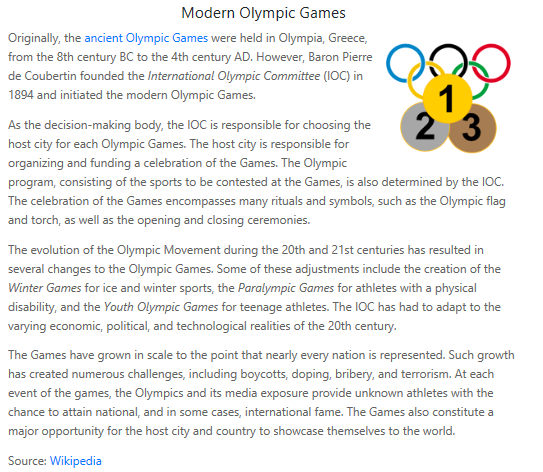 Exercise 1. As you read the text, decide if the sentences below are True or False and circle the answer.1) Modern Olympic Games began in 1894.a.  True  /  b.  False 2) The IOC was founded in the 4th century.a.  True  /  b.  False3) The IOC has the right to choose the host city.a.  True  /  b.  False4) The Games have always been organized without any problem.a.  True  /  b.  FalseExercise 2. Read the text, think and write your answer.Q. Why are the Olympic Games an opportunity for the host country or city to promote themselves to the world?Exercise 3. Talk to your partner freely about the questions below. No writing!If the Olympics are to be held in Korea again, what would you like to promote about Korea? What do you think we need to prepare for the Olympic event?Answer sheetExercise 1. As you read the text, decide if the sentences below are True or False and circle the answer. 1) Modern Olympic Games began in 1894.a.  True  /  b.  False 2) The IOC was founded in the 4th century.a.  True  /  b.  False3) The IOC has the right to choose the host city.a.  True  /  b.  False4) The Games have always been organized without any problem.a.  True  /  b.  FalseExercise 2. Read the text, think and write your answer.Q. Why are the Olympic Games an opportunity for the host country or city to promote themselves to the world?A. The Olympic Games are a major global sporting event, which attracts huge worldwide interest. The host country or city is exposed to the media worldwide and showcased their cultural wealth, economy, technology, political stability. For example, the host country can build a positive national image through the opening ceremony.Exercise 3. Talk to your partner freely about the questions below. No writing!If the Olympics are to be held in Korea again, what would you like to promote about Korea? What do you think we need to prepare for the Olympic event?Picture for Lead-in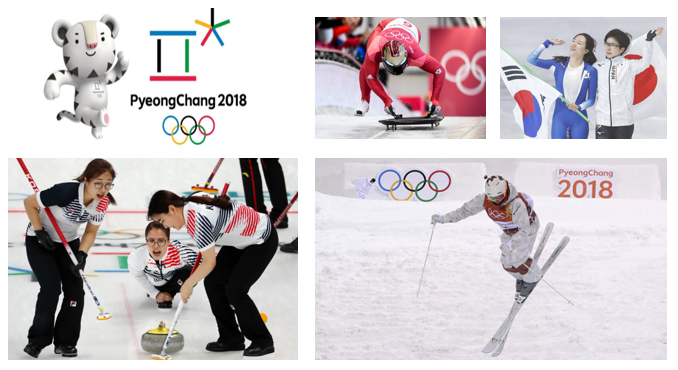 Picture for elicit the word initiate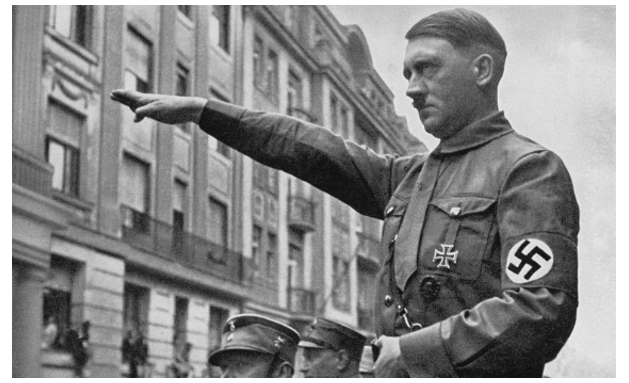 NameClass DateLesson TypePlan typeLengthJudy KimTESOL 198WD10/23/2019ReadingPPP25 minLessonLessonTopicModern Olympic GamesMain AimStudents will practice their reading comprehension.Secondary AimStudents will practice their speaking fluency.	Materials and References	Board, markers, reading material and worksheet, picture, computer, screenStudent ProfileStudent ProfileStudent ProfileStudent ProfileLevelLower IntermediateLower IntermediateLower IntermediateAgeTeenagersNumber of Students11DetailAll students are Korean. All students participate well in class.All students are Korean. All students participate well in class.All students are Korean. All students participate well in class.Anticipated Difficulties and their Solutions:* Technological failure - Print out a picture in case the screen doesn't work. 	My Personal Aim	What I hope most to demonstrate in this lesson is the ability to be an involver type teacherStage Name: Lead-inPurpose of this stage: To relax both the teacher and students. To focus attention on the lesson. To lead in to the topic, activating background knowledge.Stage Name: Lead-inPurpose of this stage: To relax both the teacher and students. To focus attention on the lesson. To lead in to the topic, activating background knowledge.Stage Name: Lead-inPurpose of this stage: To relax both the teacher and students. To focus attention on the lesson. To lead in to the topic, activating background knowledge.Materials: List all materials that will be needed in this stage.Materials: List all materials that will be needed in this stage.Materials: List all materials that will be needed in this stage.TimingsInteractionsProcedure30 sec1 min30 secTS-ST-SHello, everyone! (Show a picture.) Look at the picture on the screenWhat do you see? (SS: Pyeongchang Olympic)What is the most memorable thing for the PyeongChang Olympics? And What is the reason?Talk to your partner(Students talk to partners.)Guys, time’s up. Who want to share ideas?(ask to a student) Good!Stage Name: PresentationPurpose of this stage: To pre-teach keywords if necessary, and consider guiding questions. These steps provide extra help for students to comprehend the text.Stage Name: PresentationPurpose of this stage: To pre-teach keywords if necessary, and consider guiding questions. These steps provide extra help for students to comprehend the text.Stage Name: PresentationPurpose of this stage: To pre-teach keywords if necessary, and consider guiding questions. These steps provide extra help for students to comprehend the text.Stage Name: PresentationPurpose of this stage: To pre-teach keywords if necessary, and consider guiding questions. These steps provide extra help for students to comprehend the text.Stage Name: PresentationPurpose of this stage: To pre-teach keywords if necessary, and consider guiding questions. These steps provide extra help for students to comprehend the text.Materials: List all materials that will be needed in this stage.Materials: List all materials that will be needed in this stage.Materials: List all materials that will be needed in this stage.Materials: List all materials that will be needed in this stage.Materials: List all materials that will be needed in this stage.TimingsInteractionsInteractionsProcedureProcedure2 min10 sec1 minT-STS-SPre-teach keywords* initiateElicit – Look at this picture. What do you see? (listen to the students) (SS: Hitler) What did he do? (listen to the students) Yes, he initiated World War IICCQ – 1. Did he start World War II? (SS: Yes)       2. Did he cause World War II to begin? (SS: Yes)Drill – Listen and repeat three times. /ɪnɪʃieɪt/ choral and individual drilling for correct pronunciationBoard – (Write initiate on the board.)         How many syllables? (A : four) (divide the word into syllables)        Where is the stress? (A : on the second) (mark the stress)         What part of speech? (A : vowel) (write on the board)Guiding QuestionOkay, guys. (Showing the title of the reading material) This is the title of the article. What do you know about the Modern Olympics? Talk to your partner.(Students talk to partners.)Pre-teach keywords* initiateElicit – Look at this picture. What do you see? (listen to the students) (SS: Hitler) What did he do? (listen to the students) Yes, he initiated World War IICCQ – 1. Did he start World War II? (SS: Yes)       2. Did he cause World War II to begin? (SS: Yes)Drill – Listen and repeat three times. /ɪnɪʃieɪt/ choral and individual drilling for correct pronunciationBoard – (Write initiate on the board.)         How many syllables? (A : four) (divide the word into syllables)        Where is the stress? (A : on the second) (mark the stress)         What part of speech? (A : vowel) (write on the board)Guiding QuestionOkay, guys. (Showing the title of the reading material) This is the title of the article. What do you know about the Modern Olympics? Talk to your partner.(Students talk to partners.)Stage Name: Practice – Literal Comprehension Purpose of this stage: is to get students to practice reading for literal detail.Stage Name: Practice – Literal Comprehension Purpose of this stage: is to get students to practice reading for literal detail.Stage Name: Practice – Literal Comprehension Purpose of this stage: is to get students to practice reading for literal detail.Materials: List all materials that will be needed in this stage.Materials: List all materials that will be needed in this stage.Materials: List all materials that will be needed in this stage.TimingsInteractionsProcedure30 sec2 min1 min1 minTSS-ST-SGuys, (showing a handout to the students) I will give you reading materials. (Pointing Exercise 1) I want you to circle the answer for Exercise 1 individually while you are reading.*ICQ - What will you do while reading? (S: circle the answer for Exercise 1.)Are you going to see the back page now? (S: No)(Hand out worksheets. When all students have their worksheet, say) Okay, Let’s start. You have 2 minutes.Students read the whole text for the 1st time, and check the answers for Exercise 1.(monitor)Time is up. Check your answers with your partner.(Students talk to partners.)Alright, class. Let’s check the answer together. What is the answer for question 1? (Check the all answers)*Literal questionExercise 1. As you read the text, decide if the sentences below are True or False.1) Modern Olympic Games began in the 1894. (A: True)2) The IOC was founded in the 4th century. (A: False)3) The IOC has the right to choose the host city. (A: True)4) The Games have always been organized without any problem. (A: False)Stage Name: Practice – Interpretive ComprehensionPurpose of this stage: is to get students to get students to practice interpreting a text correctly This will require more detailed, careful reading, and thinking time to arrive at the correct answer.Stage Name: Practice – Interpretive ComprehensionPurpose of this stage: is to get students to get students to practice interpreting a text correctly This will require more detailed, careful reading, and thinking time to arrive at the correct answer.Stage Name: Practice – Interpretive ComprehensionPurpose of this stage: is to get students to get students to practice interpreting a text correctly This will require more detailed, careful reading, and thinking time to arrive at the correct answer.Materials: List all materials that will be needed in this stage.Materials: List all materials that will be needed in this stage.Materials: List all materials that will be needed in this stage.TimingsInteractionsProcedure20 sec3 min1 min2 minTSS-ST-SNow, look at the back page. Read the text again, think and write your answer for Exercise 2.*ICQ - What will you do now? (S: Read again and write answer for Exercise 2.)Good, you have 3mintues.Students read for the 2nd time. Students write their answer down.Time is up. Check your answers with your partner. (monitor) Alright, class. Let’s check the answer together.Why are the Olympic Games an opportunity for the host country or city to promote themselves to the world? Who want to share ideas?(Nominate 1~2 students and listen their answers first, even some answers are wrong. Then tell them the right answer.)  * Interpretive Question: Exercise 2. Why are the Olympic Games an opportunity for the host country or city to promote themselves to the world? (A: The Olympic Games are a major global sporting event, which attracts huge worldwide interest. The host country or city is exposed to the media worldwide and showcased their cultural wealth, economy, technology, political stability. For example, the host country can build a positive national image through the opening ceremony.)Stage Name: Production - Applied ComprehensionPurpose of this stage: is for students to practice their speaking fluency on a topic related to the lesson.Stage Name: Production - Applied ComprehensionPurpose of this stage: is for students to practice their speaking fluency on a topic related to the lesson.Stage Name: Production - Applied ComprehensionPurpose of this stage: is for students to practice their speaking fluency on a topic related to the lesson.Materials: List all materials that will be needed in this stage.Materials: List all materials that will be needed in this stage.Materials: List all materials that will be needed in this stage.TimingsInteractionsProcedure30 sec6 min 30sec1 minTS-ST-SNow, look at the Exercise 3.Nominate a student and ask him or her to read Questions for Exercise 3 aloud.Can you read questions for Exercise 3?Applied Question: Exercise 31) If the Olympics are to be held in Korea again, what would you like to promote about Korea? 2) What do you think we need to prepare for the Olympic event? Discuss these with your partner. (Students discuss.) Guys, 1 minute left.(While students are talking, write down homework on the board)Guys, time is up!Who want to share ideas?(Nominate 1~2 students and listen their answers first, even some answers are wrong. Then tell them the right answer.)  Stage Name: Wrap-upPurpose of this stage: is to end the lesson on a positive note so that students feel they have achieved progress.Stage Name: Wrap-upPurpose of this stage: is to end the lesson on a positive note so that students feel they have achieved progress.Stage Name: Wrap-upPurpose of this stage: is to end the lesson on a positive note so that students feel they have achieved progress.Materials: List all materials that will be needed in this stage.Materials: List all materials that will be needed in this stage.Materials: List all materials that will be needed in this stage.TimingsInteractionsProcedure1 minTGuys. Here is homework. I want you guys to write a paragraph about Exercise 3. We will talk more about it tomorrow. (Point to the board so students can see their homework written.)Ok, everyone did really well today.What was the most interesting during the lesson? What about the most difficult part? Well done, guys. See you tomorrow		Pros		Pros		Pros	Cons		Cons		Cons		Change		Change		Change		Overall Comments		Overall Comments		Overall Comments		Grade		Grade		Grade	Above Standard 85%-100%Standard 70%-84%Below Standard 69%-0%InstructorStudent SignatureDateTaute, David